МОУ «Центр образования «Тавла» - Средняя общеобразовательная школа №17»ПРОЕКТпо технологии«КУКЛА РУЧНОЙ РАБОТЫ – ИСТОЧНИК РАДОСТИ»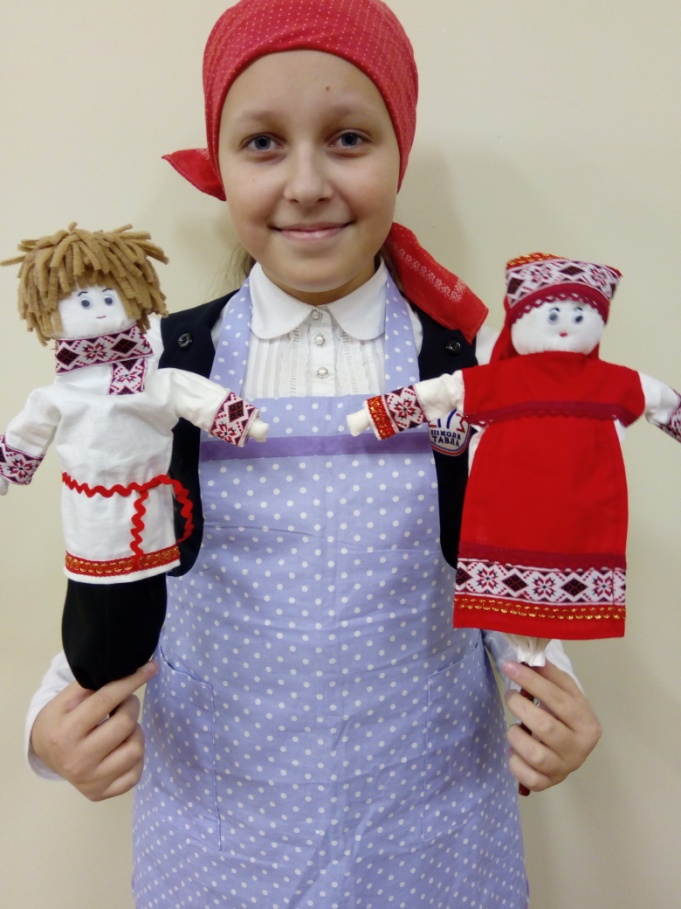 Автор: Лаук Алена, ученица 6 «Д»Руководитель: Грачунова И.Г.,                                                                    учитель технологииСаранск, 2018г.СодержаниеI ОРГАНИЗАЦИОННО-ПОДГОТОВИТЕЛЬНЫЙ РАЗДЕЛПроблема и её обоснованиеШить куклы я начала еще три года назад. Были среди них и зайцы, и баба-яга, и красавицы куклы. Затем мне захотелось разнообразить технологию изготовления и я сделала куклу на палочке в бутылке. Эта кукла могла больше двигаться и подходила для кукольного театра.Сам процесс изготовления куклы доставлял мне много удовольствия. Каждая кукла отличается от предыдущей, в каждой есть частичка души. Я люблю разговаривать сними, играть. Они все добрые. Некоторые смешные. Смысл игрушки – развить, занять, повеселить, порадовать. Кроме того, кукла ручной работы очень мягкая, приятная, душевная. Её можно положить возле себя во время сна, прижать к груди, пошептаться. Но потом меня стала мучать мысль, что эти куклы могли бы приносить радость не только мне, но и другим людям. Как? Каким образом? Я надеюсь, что данный проект поможет мне ответить на эти вопросы.1.2. Цель и задачиЦель проекта: изучить различные варианты использования кукол ручной работы. Доказать, что куклы ручной работы могут принести радость не только автору, но и окружающим людям.Для реализации этой цели необходимо решить следующие задачи:Задачи: Освоить технологию изготовления кукол;Изготовить куклы;Выявить возможности использования кукол ручной работы в различных вариантах;Познакомить других детей с куклами с целью привития любви к ним и развития творческих способностей;Доказать, что куклы ручной работы могут принести радость не только автору, но и окружающим людям.1.3 ОбдумываниеЯ думаю, что мне необходимо собрать все сделанные мной игрушки. Затем обдумать варианты их использования, чтобы порадовать не только себя, но и других людей – одноклассниц, младших школьников, учителей.Если мне будет не достаточно кукол, то придется изготовить еще. Я сделаю это с удовольствием.1.4. Историческая справкаЛюди делали кукол столько лет, сколько живут на этой планете. Дети на протяжении веков играли в куклы и через них познавали окружающий мир.Кукла сопровождает человека от колыбели до школьной скамьи, а зачастую навсегда остается в нашей жизни как предмет ностальгии или как некий оберег, талисман. Создание куклы всегда признавалось тончайшим искусством - мастера-кукольники издревле ценились в обществеИ с самых древних времен до сегодняшнего дня куклы были  и навсегда останутся предметом культуры, искусства и радости. Куклы это не только игрушки, это часть души того или иного народа, часть эпохи, куклы-душа человека, который их изготовил. Она известна с глубокой древности, оставаясь вечно юной. На нее не влияет время, она по-прежнему находит свой путь к сердцам детей и взрослых.Всюду, где селится и живет человек, кукла — неизменный его спутник. Она проста, но в этой простоте таится великая загадка.Куклы в древности служили обрядовым символом, они участвовали в магических заклинаниях и мистериях.Куклам приписывались различные волшебные свойства: они могли защитить человека от злых сил, принять на себя болезни и несчастья, помочь хорошему урожаю.Игрушка всегда была элементом народного быта. Попутно с посудным лубочным, веретенным производством мастера развивали и игрушечное искусство. Дом без игрушек считался бездуховным. Есть такая примета: когда дети много и усердно играют, в семье будет прибыль, если небрежно обращаются с игрушками, быть в доме беде.Верили, что игрушки охраняют детский сон (до сих пор по древнему обычаю детей укладывают спать с любимой игрушкой).Особенно поощрялась в народе игра с куклами у девочек, так как кукла считалась еще и символом продолжения рода. Верили, что игрушки приносят хороший урожай, особенно если с ними играют взрослые девушки. Ребенок без игрушки вырастает пустым и жестоким, не умеющим различать  добро и любовь, игры  в куклы дают навыки для жизни и формируют умение общаться с людьми и очень важно делать игрушки своими руками, вкладывая в них усердие и душу.Кукла или мягкая игрушка выступает в качестве заменителя преданного друга, который все понимает и не помнит зла. 1.5. Этапы реализации проектаПервым делом я прочитала, как появилась кукла, какова ее роль в жизни людей. Расспросила своих подруг и подруг моей мамы о куклах, которые у них были. Из всего этого я сделала вывод - куклы могут приносить радость в следующих случаях:- сделать себе куклу самостоятельно,- организовать мини-выставку для демонстрации ,- показать кукольный театр, - подарить куклу.Следовательно план реализации моего проекта таков:1 этап. Собрать все ранее изготовленные куклы. Выбрать тему кукольного представления. Сделать не хватающих для спектакля кукол.2 этап. Организовать мини-выставки3 этап. Показать кукольный театр4 этап. Кукла - подарок1.6 Требования к детским игрушкам Так как  кукла – это детская игрушка. То необходимо знать специальные требования к ней.Игрушки должны обладать всеми необходимыми качествами, которые перечислены в санитарных документах СанПиН 2.4.1.3049-13:- Детская игрушка должна быть безопасна для жизни ребенка.- В игрушках не допускается применение древесины с червоточинами и сучками, набивочных материалов, содержащих твердые или острые инородные предметы (гвозди, иголки, металлическая стружка, щепки, осколки стекла или пластмассы и другое, горючих газов и горючих жидкостей.- Плохо закрепленные мелкие детали могут попасть в дыхательные пути малыша- Игрушка должна быть удобной, иметь гладкие, ровные поверхности и хорошо заделанные края (особенно у металлических игрушек, у нее не должно быть выступающих острых углов, мелких, легко отделяющихся частей.- Игрушка не должна быть перегружена дополнительными деталями.II ТЕХНОЛОГИЧЕСКИЙ РАЗДЕЛИзготовление куклы мальчик-мордвин2.1.1 Необходимые материалы  Для изготовления куклы мальчик-мордвин потребуются:- ткань хлопчатобумажная белая,- ткань хлопчатобумажная красная,- тесьма трех видов,- наполнитель,- пустая бутылка из-под минеральной воды 0,5 литра,- глазки,- нитки.2.1.2 Необходимые инструменты и приспособленияДля изготовления куклы мальчик-мордвин потребуются:- швейная машинка,- ножницы,- иголки,- линейка и сантиметровая лента,- мелок для раскроя.2.1.3 Технологическая последовательность изготовления куклы мальчик-мордвинИзготовление куклы девочка-мордовочка2.2.1 Необходимые материалы  Для изготовления куклы девочка-мордовочка потребуются:- ткань хлопчатобумажная белая,- ткань хлопчатобумажная красная,- тесьма трех видов,- наполнитель,- пустая бутылка из-под минеральной воды 0,5 литра,- глазки,- нитки.2.2.2 Необходимые инструменты и приспособленияДля изготовления куклы девочка-мордовочка потребуются:- швейная машинка,- ножницы,- иголки,- линейка и сантиметровая лента,- мелок для раскроя.2.2.3 Технологическая последовательность изготовления куклы девочка-мордовочка Изготовление куклы «птица-счастья»2.3.1 Необходимые материалы  Для изготовления куклы «волшебная птица» потребуются:- тесьма трех видов,- наполнитель,- глазки,- бубенчики,- нитки, - одноразовая тарелка,- проволока,- палочка.2.3.2 Необходимые инструменты и приспособленияДля изготовления куклы «волшебная птица» потребуются:- швейная машинка,- ножницы,- иголки,- линейка и сантиметровая лента,- мелок для раскроя.2.3.3 Технологическая последовательность изготовления куклы «птица- счастья»Изготовление «бога солнца»2.4.1 Необходимые материалы  Для изготовления куклы «бог солнца» потребуются:- фоамиран желтый,- наполнитель,- ленты;- палочка.2.4.2 Необходимые инструменты и приспособленияДля изготовления куклы «бог солнца» потребуются:- швейная машинка,- ножницы,- иголки,- линейка и сантиметровая лента,- мелок для раскроя,- пастель,- фломастеры.2.4.3 Технологическая последовательность изготовления куклы «бог солнца»2.5 Изготовление дереваДля дерева срезаем ветку с куста дерна. У него красная кора и это красиво. Обрезаем донышко пустой бутылки после минеральной воды и разводим в нем гипс. Устанавливаем ветку и даем застыть гипсу.Из остатков ткани после пошива маминой блузки вырезаем круг и обметываем край. Накидка на дерево готова. Она будет имитировать цветение дерева.2.6 Организация рабочего места. Правила безопасной работыСанитарно-гигиенические требования при работе на швейной машинке: - Свет должен падать на рабочую поверхность с левой стороны.- Сидеть за машиной надо прямо, на всей поверхности стула, слегка наклонив корпус и голову вперед.- Стул должен стоять против иглы машины.- Расстояние между работающим и столом должно составлять 10-15 см, а расстояние от глаз до обрабатываемого предмета должно быть 30-40 см.- Кисти рук располагают на платформе машины, локти – на одном уровне со столом.- Ноги должны опираться всей ступней на пол.Правила безопасной работы- Волосы спрятать под косынку, застегнуть манжеты рукавов.- Не класть ножницы и другие инструменты около вращающихся частей машины.- Перед работой проверять, не осталось ли в изделии булавок или игл.- Не наклоняться близко к движущимся и вращающимся частям машины.- Следить за правильным положением рук, ног, корпуса.- Перед работой проверить исправность шнура.- При включении электродвигателя машины в электрическую сеть и выключении браться только за корпус вилки шнура.- Осторожно обращаться с пускорегулирующей педалью, нажимать на нее плавно, без рывков.- По окончании работы выключить машину, убрать рабочее место.Правила шитья на швейной машине- Маховое колесо вращать только на себя.- Толщину нитей  и иглы подбирать в соответствии с тканью.-Проверять степень натяжения верхней нити, величину стежка, вид машинной строчки.- Заправлять нити в точном соответствии с инструкцией к швейной машине (нити верхней и нижней заправки должны быть одного номера и желательно одного цвета).- Помнить, что при шитье деталь изделия должна находиться с левой стороны  работающего, а припуски на швы – с правой стороны.- Под лапку подкладывать ткань, делать прокол иглой, опускать лапку, выводить нити за лапку с концами длиной 8-10см.- Включать швейную машину в электросеть.- По окончании работы поднимать иглу и лапку, отодвигать ткань в сторону, подтягивать нити и обрезать их, используя нож, расположенный на рукаве швейной машины.- Не допускать работу швейной  машины, когда ткань сошла с зубцов ее рейки.- По окончании работы подложить лоскуток ткани под лапку, опустить иглу, опустить лапку.2.7. Подсчет себестоимости.Основные экономические формулыСс = С1 +С2+ СзСс – себестоимость изделияС1 – стоимость материаловС2 Коммунальные затратыСз – Затраты на оборудованиеСтоимость материалов С1Р = Ц – СсР – Экономическая выгодаЦ -  магазинная стоимость изделияСс – себестоимость изделияСдев. -  стоимость материалов для  куклы –девочкиСмал. -  стоимость материалов для  куклы мальчикаС птица. -  стоимость материалов для  птицыС солнце. -  стоимость материалов для  солнцаС дерева -  стоимость материалов для  дереваИспользуемые материалыПодсчитываем сумму стоимости материалов для  всех игрушекС=Сдевочка + С мальчик + Ссолнце + Сптица + С дерево = 68+48+63+143+0= 322 руб.Стоимость электроэнергии : 1 Квт= 1.98 руб  Работу я выполняла в течении месяца по 1 часу  после уроков. Иногда приходилось работать в вечернее время суток.  Всего я затратила 15 часов  работы лампочки мощностью 150 Вт.15ч х 150Вт = 2250 Вт = 2,25 КвтС2 =  2,245 кВтх1.98 руб = 4.45 рубРасчёт затрат на оборудованиеНикакого оборудования и специальных приспособлений  для работы мне не понадобилосьС3 = 0 рубПодсчитываем себестоимость изделий Сс = 322 + 4,45 + 0 = 326,45руб.Я не знаю, сколько могут стоить мои куклы в магазине. Но в любом случае за 326 руб. 45 коп. можно купить достаточно кукол, чтобы показать кукольный спектакль.2.8. Экологическое обоснованиеВыполненные игрушки и сам процесс изготовления являются экологически безопасными. Все используемые материалы (ткани, тесьма, нитки) выполнены из экологически чистых материалов. Все они приобретены в магазине, где на них есть сертификат. Следовательно , сделанные из них кукулы не содержат токсичных веществ и не будут выделять вредоносные излучения.Беспокойство вызывают только неиспользованные части пластиковых бутылок. Но их остатки были выброшены в специализированный контейнер.III ЗАКЛЮЧИТЕЛЬНЫЙ РАЗДЕЛ 3.1 Реализация проектаДля проекта было сделано несколько кукол. Доставило ли это мне радость? Да! В чем же радость кукольного мастера? Конечно. Это радость превращения задумки в реальное, осязаемое существо! Ведь кукла – она живая. Она обретает свои уникальные черты, характер и начинает жить сама, радуя свою хозяйку. В создании куклы всегда присутствует тайна. В большинстве случаев никогда до последнего момента не ясно, какой она в итоге выйдет. И вот этот момент ожидания – тоже радость!Затем я организовала несколько мини-выставок. Совсем коротких, на перемене. Кто-то разглядывал молча. Кто-то задавал много вопросов. Кто-то трогал то одну, то другую куклу. И все … улыбались! Потому что, наверное, вспомнили своего медвежонка, или Мальвину, или другую мягкую игрушку из своего детства. Того, с кем засыпали в кроватке, на кого капали слезы первых обид, кому шептали свои тайны. Но то, что куклы порадовали моих друзей – бесспорно!Осмелев после выставок, я решилась показать маленький спектакль в самодельном кукольном театре. И я пошла к первоклашкам. Сколько было восторгов! Радость от моих кукол была очень большой! Легенда о зарождении мордовского народа:Однажды в мордовских дремучих лесах свершилось великое чудо. Ранней весной Бог солнца поцеловал своими лучами молоденькую яблоньку - и раскрылся на земле первый яблоневый цвет, красоты первозданной и невиданной. За ним - другой. третий. И стала вся яблонька ослепительно белой и сказочно прекрасной.
Залюбовалась красотой неслыханной птица счастья коснулась своим крылом чудо-яблоньки и превратила её в девицу ненаглядную. И пошла она по цветущей земле, и там, где нога её ступала, рождался мордовский народ: высокий, голубоглазый, златокудрый, мудрый, добрый, трудолюбивый и хлебосольный.Цвети. Мордовия!Ты сердцу всех родней!Щедра твоя земля, прекрасны люди.Нам греют души купола церквей,Так было. Есть! И так навеки будет!Осталось проверить последний пункт моего проекта – будет ли радость от получения в подарок мягкой самодельной куклы? Куклу я дарю сегодня,
Это — славная игрушка,
Это — милая красотка,
Это — верная подружка.
Пусть она подарит радость,
Будет яркой пусть игра,
Я хочу, чтоб эта кукла
Тебе счастье принесла.Кукла ручной работы - оригинальный и необычный подарок человеку, о котором заботитесь и которого любите.ЗаключениеИгрушки! Какую радость они доставляют нам, особенно сделанные своими руками! Мир стал бы скучным и безрадостным без них. Добрые, веселые,  они нужны чтобы ребёнок рос в доброжелательной и радостной атмосфере. Данный проект показал, что кукла, сделанная своими руками является источником радости, во всех случаях ее использования. Будь то процесс изготовления, или процесс обмена опытом, или просто демонстрация своего творения. Еще большую радость доставляет автору, когда кукла находит нового хозяина и живет своей жизнью. Показ кукольных театральных постановок дает яркие, разнообразные жизненные впечатления – образ мира. Умная полезная игрушка учит различать добро и зло.Во всех этих случаях игрушка – источник радости и хорошего настроения. Что и требовалось доказать в этом проекте!РекламаТряпье, да иголка, да ниток катушка.В умелых руках оживает игрушка.Влагает в нее непонятною властьюЧастицу души своей кукольный мастер.Список использованных источников1. Гугасова А.Н. Рукоделие в начальных классах. – М.: Просвещение, 1984.2. Дайн Г.Л. Игрушечных дел мастера. – М.: Просвещение, 1994.3. Прибыловская С.А. Школьный кукольный театр. – М.: Просвещение, 1996.4. «Во что играют наши дети?» - М: Лента-пресс, 20065 http://knittochka.ru/raznoe-2/kukla-iz-plastikovoj-butylki-svoimi-rukami.html6 https://oblacco.com/post190308216/7 https://womanadvice.ru/kukla-iz-butylki-svoimi-rukami
8. http://yunc.org/ 9. http://www.dissercat.com/10. www.by-hand.ru11. www.gi-akademie.comI Организационно – подготовительный разделI Организационно – подготовительный разделI Организационно – подготовительный раздел1.1 Проблема и её обоснование…………………………………..1.1 Проблема и её обоснование…………………………………..31.2 Цели и задачи творческого проекта…………………………..1.2 Цели и задачи творческого проекта…………………………..31.3 Обдумывание…………………………………………………..1.3 Обдумывание…………………………………………………..3 1.4. Историческая справка………………………………………… 1.4. Историческая справка…………………………………………41.5 Этапы проекта…………………………………………………1.5 Этапы проекта…………………………………………………51.6 Требования к детской игрушке……………………………….1.6 Требования к детской игрушке……………………………….5II Технологический разделII Технологический разделII Технологический разделИзготовление куклы мальчик-мордвинИзготовление куклы мальчик-мордвин62.1.1 Необходимые материалы…………………………..62.1.2 Необходимые инструменты и приспособления…..62.1.3 Технологическая последовательность изготовления куклы   мальчик-мордвин…………………Изготовление куклы девочка-мордовочкаИзготовление куклы девочка-мордовочка2.2.1.Необходимые материалы ………………………….. 92.2.2 Необходимые инструменты и приспособления…...92.2.3 Технологическая последовательность изготовления куклы   девочка-мордовочка……………..92.3 Изготовление птицы-счастья2.3 Изготовление птицы-счастья2.3.1.Необходимые материалы  …………………………122.3.2 Необходимые инструменты и приспособления….122.3.3 Технологическая последовательность изготовления птицы-счастья…………………………….132.4 Изготовление бога солнца2.4 Изготовление бога солнца2.3.1.Необходимые материалы…………………………..142.3.2 Необходимые инструменты и приспособления…..142.3.3 Технологическая последовательность изготовления бога солнца………………………………..152.5 Изготовление дерева…………………………………………..2.5 Изготовление дерева…………………………………………..162.6 Организация рабочего места. Правила безопасности работы2.6 Организация рабочего места. Правила безопасности работы162.7 Подсчет себестоимости……………………………………….2.7 Подсчет себестоимости……………………………………….182.8 Экологическое обоснование………………………………….2.8 Экологическое обоснование………………………………….19III Заключительный разделIII Заключительный разделIII Заключительный раздел3.1 Реализация проекта……………………………………………3.1 Реализация проекта……………………………………………Заключение ………………………………………………………..Заключение ………………………………………………………..Реклама …………………………………………………………….Реклама …………………………………………………………….Список использованных источников…………………………….Список использованных источников…………………………….№ОперацияФото№ОперацияФото1Изготавливаем выкройку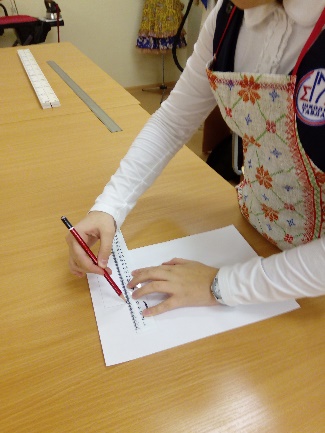 2Выкраиваем из белой ткани голову, ручки, рубаху. Из черной ткани - штаны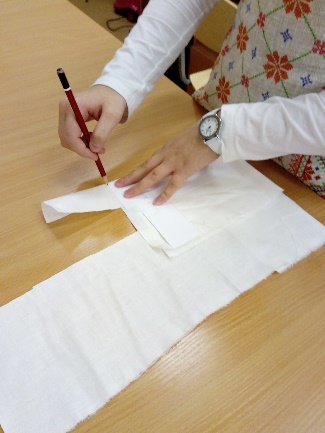 3Прошиваем боковую часть головы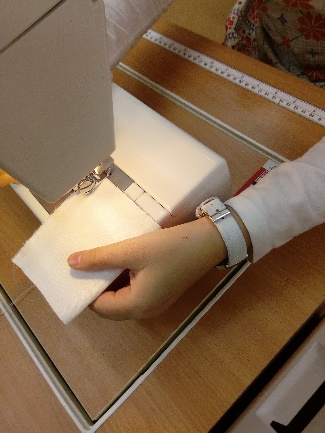 4Стягиваем вручную верхнюю часть и выворачиваем на лицевую сторону 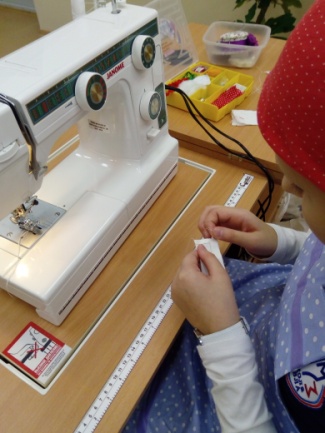 5Набиваем наполнителем 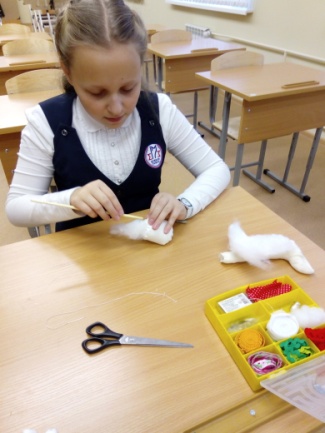 6Стягиваем швом «иголкой вперед» нижнюю часть головы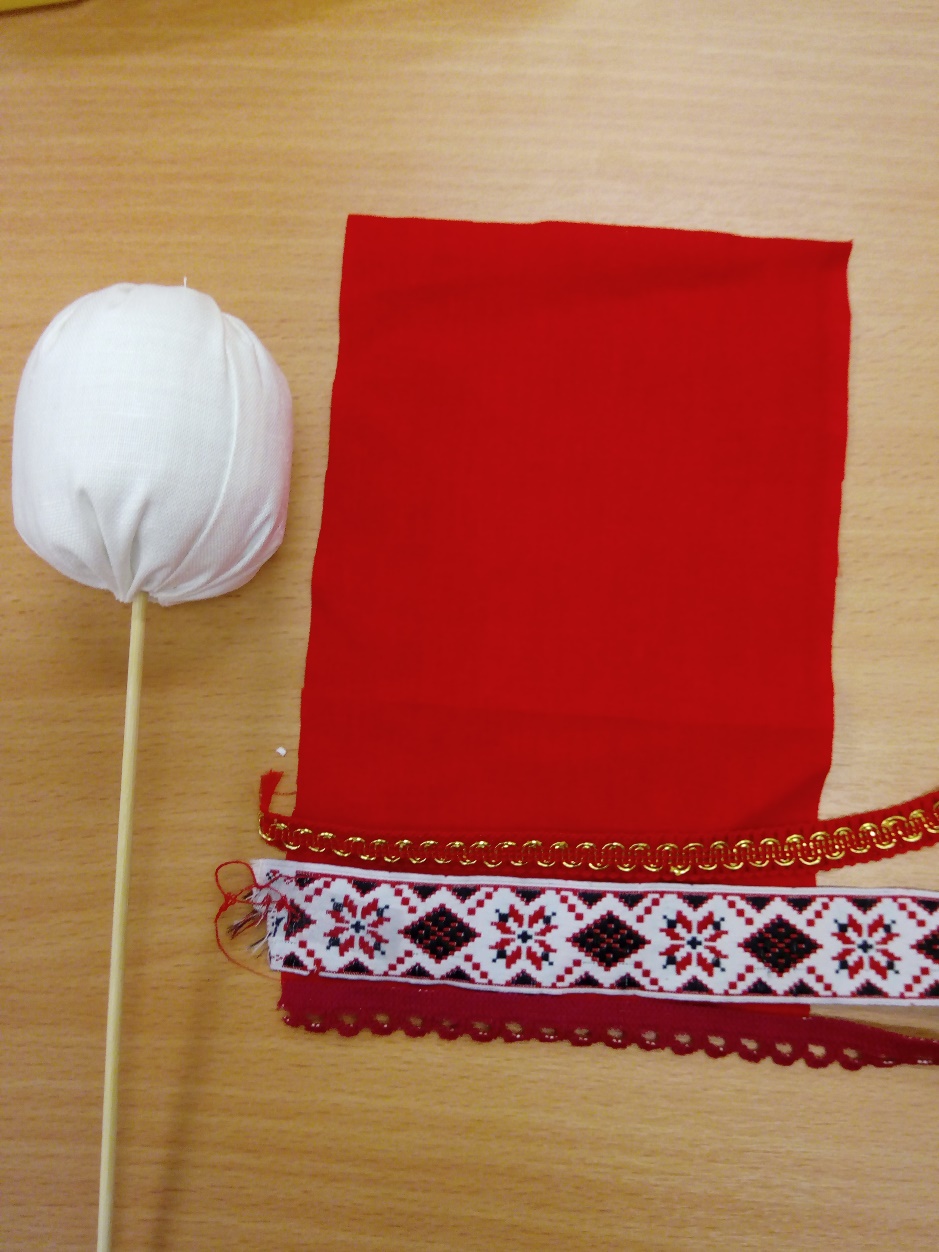 7Прошиваем у рубахи плечевойшов и обметываем зигзагообразной строчкой швом «через край»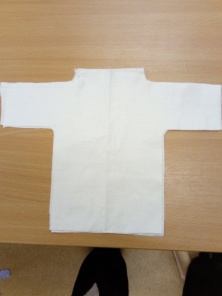 8Нашиваем с левой стороны рубахи тесьму (косоворотку)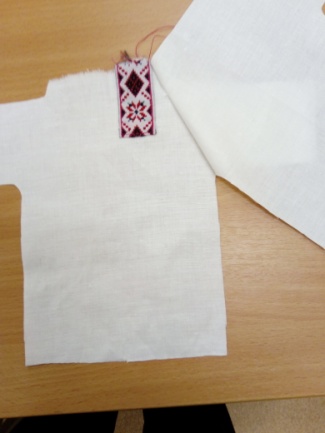 9Обметываем край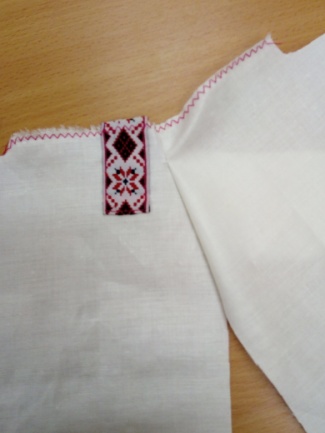 10Пришиваем тесьму к горловине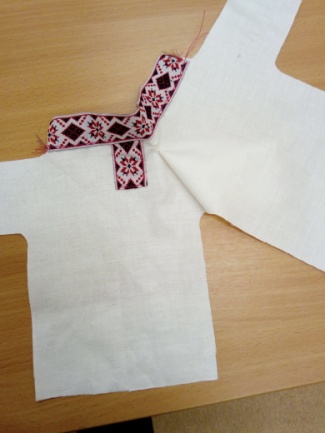 11Сшиваем второй плечевой шов и обметываем зигзагообразной строчкой швом «через край»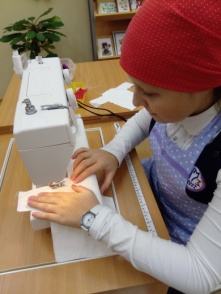 12Пришиваем к рукавам тесьму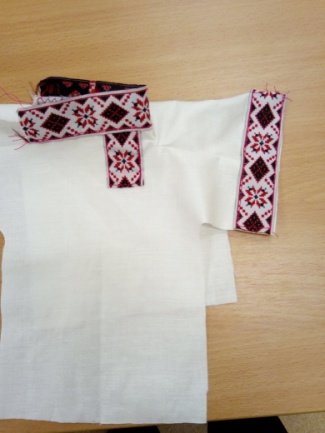 13Прошиваем один боковой шов и обметываем зигзагообразной строчкой швом «через край»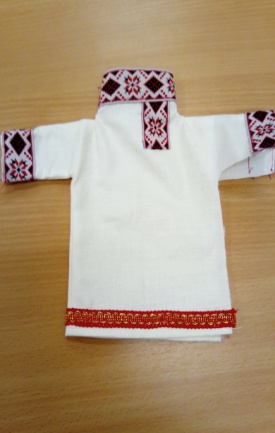 14Нашиваем на подол рубахи тесьму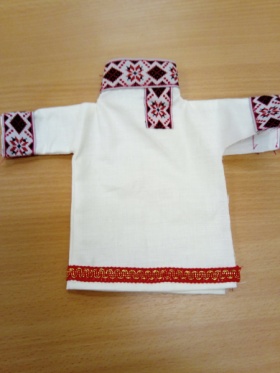 15Прошиваем второй боковой шов и обметываем зигзагообразной строчкой швом «через край»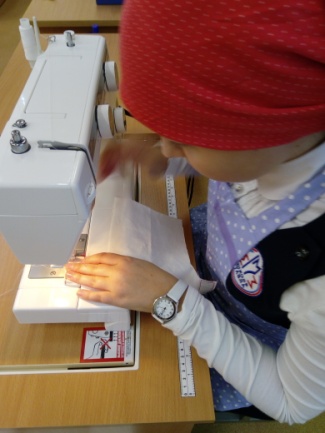 16Выворачиваем и проглаживаем. Рубаха готова.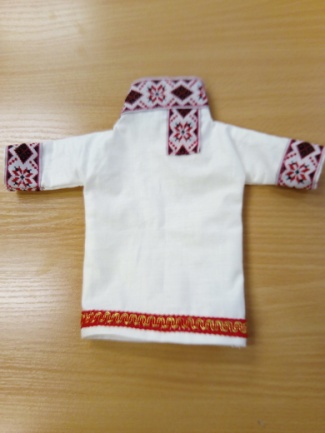 17Из черной ткани шьем штаны. Обметываем все края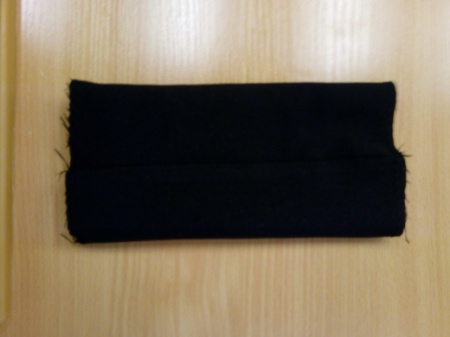 18Нарезаем бахромой флис для волос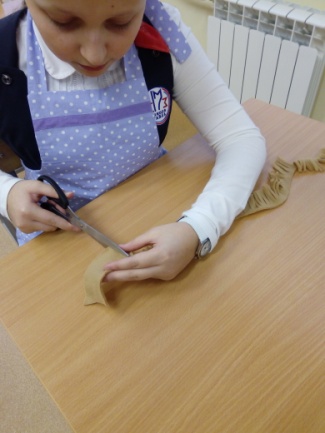 19Нашиваем бахрому на голову по кругу. Пока не закроется макушка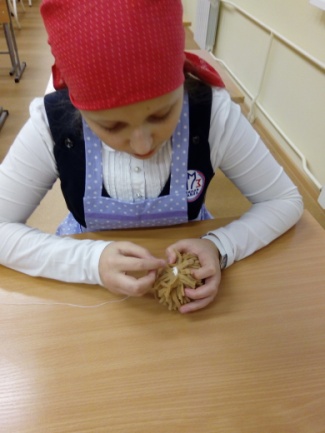 20Сшиваем голову и горловину рубахи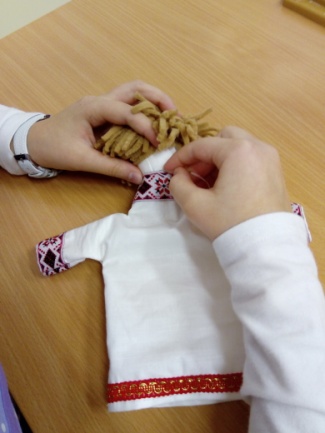 21Наклеиваем глазки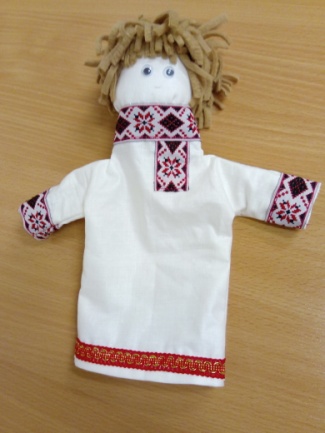 22Вышиваем бровки и рот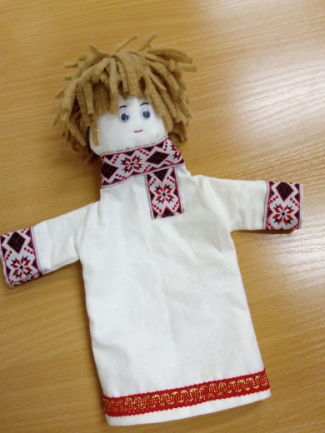 23Шьем ручки, выворачиваем и набиваем наполнителем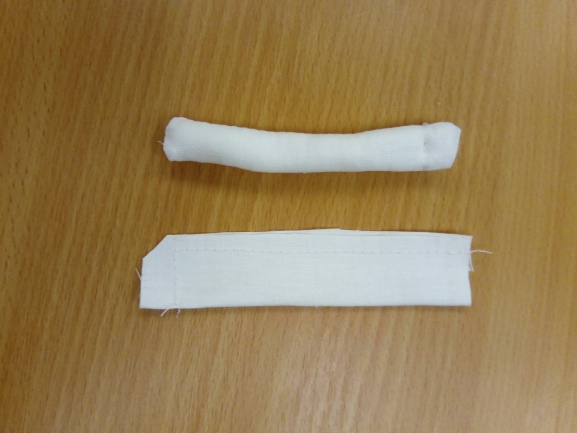 24Отрезаем донышко у бутылки и пришиваем к ней ручки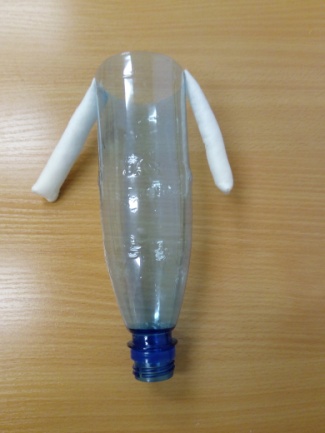 25Одеваем штаны на бутылку. Зафиксировав в одном месте клеем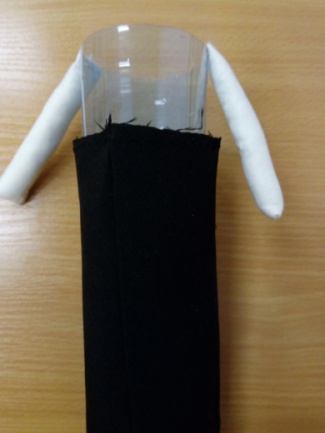 26Вставляем палку через горлышко бутылки в головуОдеваем тельце на бутылку, просунув ручки в рукава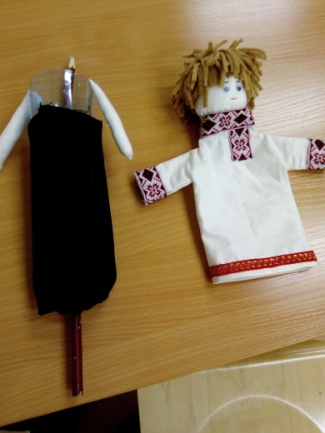 27Стягиваем низ штанов 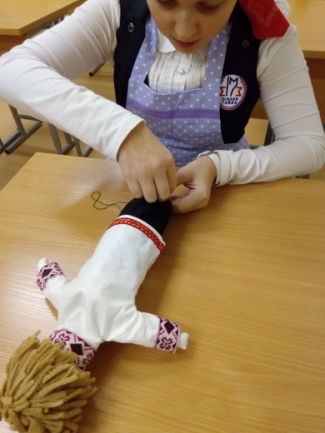 27Мальчик готов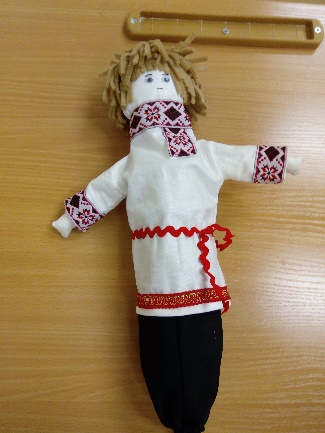 №ОперацияФото№ОперацияФото1Изготавливаем выкройку2Выкраиваем детали из белой ткани (голову, ручки, рукава и низ платья), из красной ткани (кокетку, фартук)3Прошиваем боковую часть головы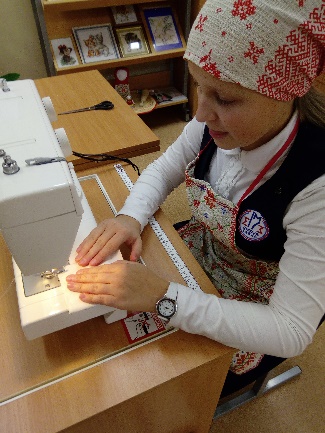 4Стягиваем вручную верхнюю часть и выворачиваем на лицевую сторону 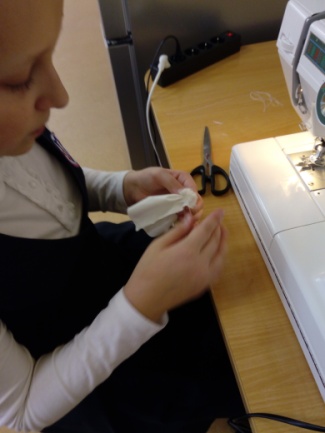 5Набиваем наполнителем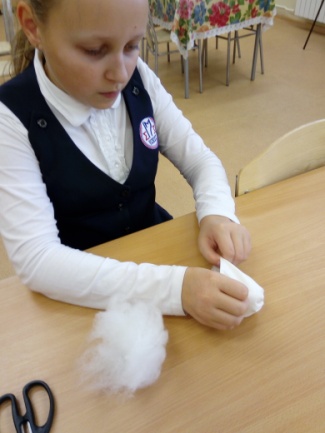 6Стягиваем швом «иголкой вперед» нижнюю часть головы7Оформляем фартук тесьмой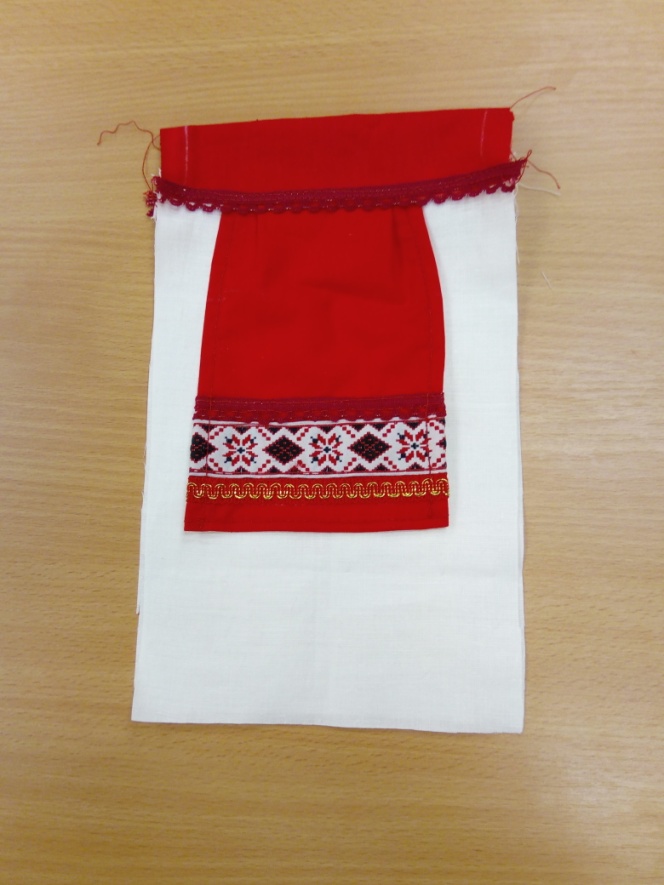 8Пришиваем кокетку к задней половинке платья, обметываем, пришиваем тесьму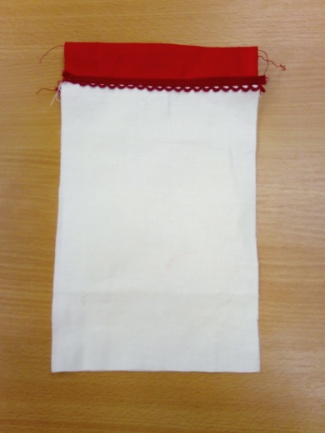 9Пришиваем красную кокетку к белому низу. На передней половинке вставляем фартук, сделав две складки.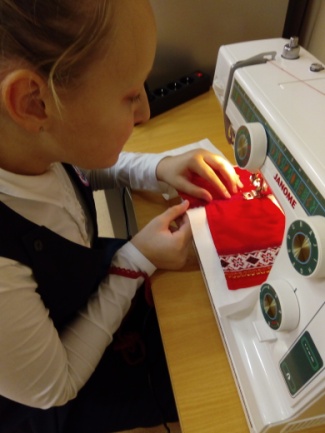 10Пришиваем к кокетке тесьму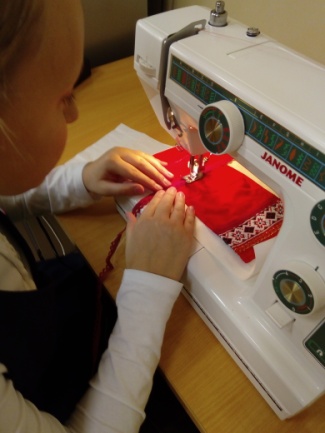 11Прошиваем плечевые швы, обметываем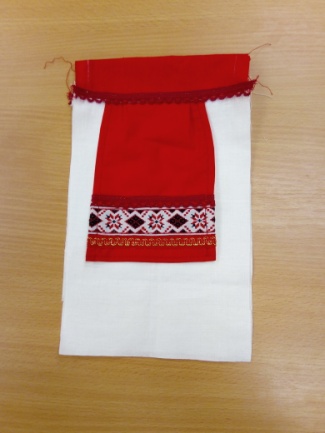 12Нашиваем на рукава тесьму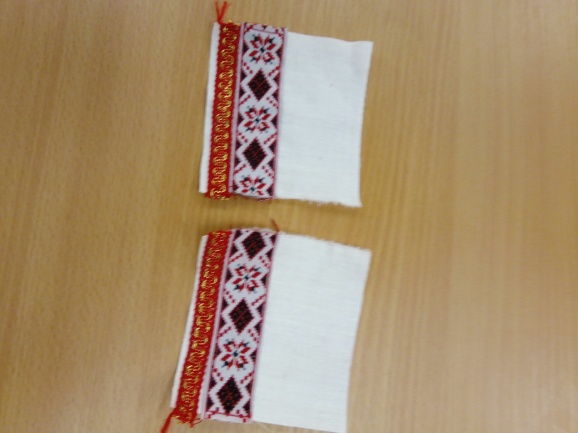 13Вшиваем рукава и обметываем швом «через край»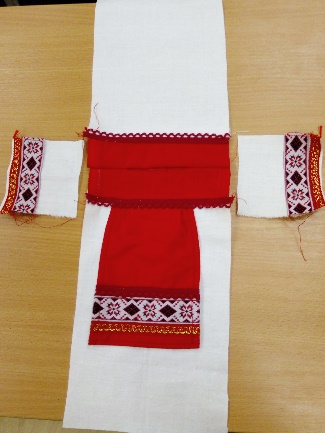 14Сшиваем боковые швы и и обметываем швом «через край»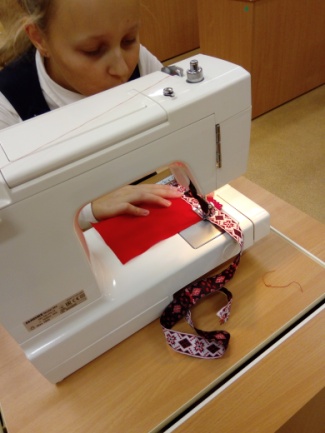 15Выворачиваем и гладим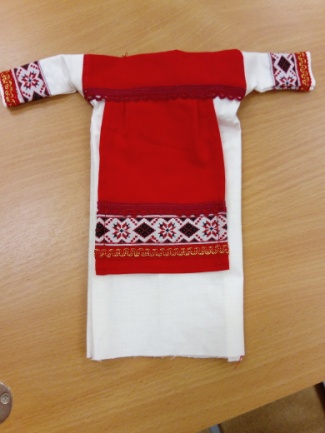 16Выкраиваем ручки. Сшиваем с двух сторон. Выворачиваем и набиваем слегка наполнителем17Вставляем ручки в рукав и крепим к плечевому шву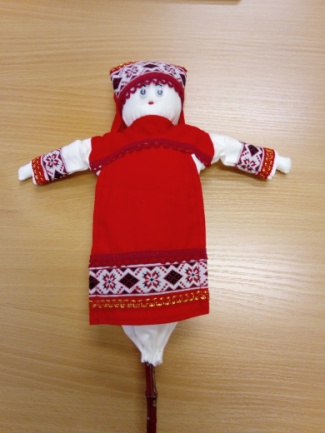 18Шьем головной убор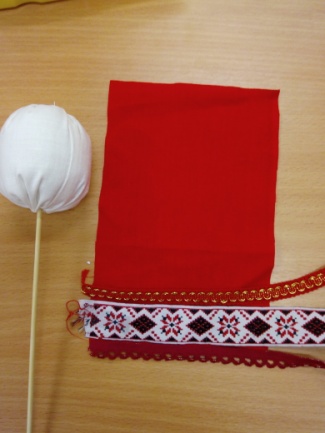 19Примеряем головной убор на голову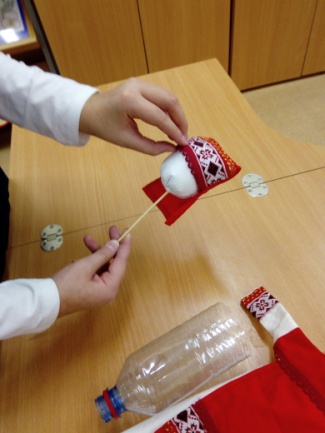 20Сшиваем голову и горловину платья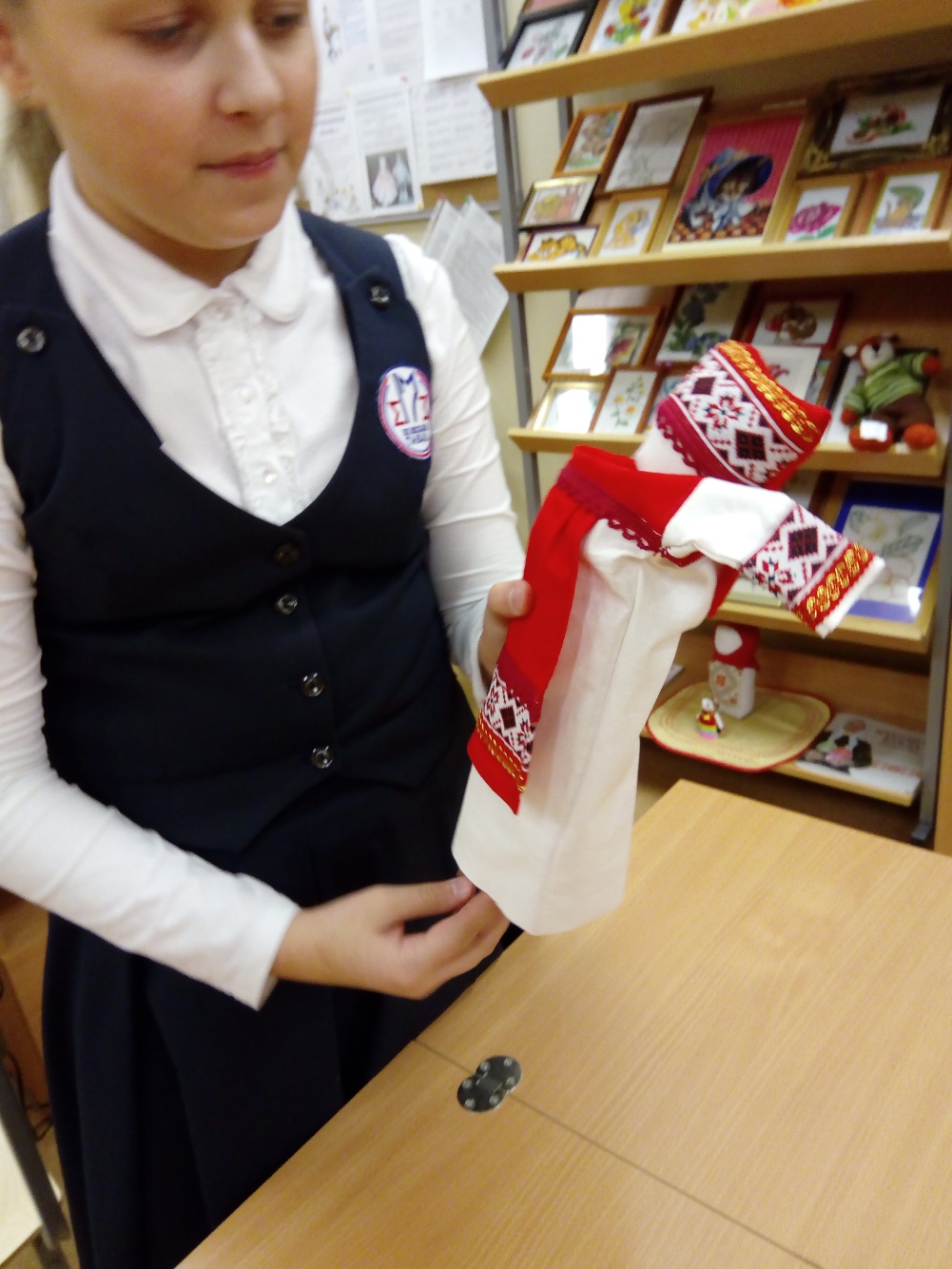 21Приклеиваем глазки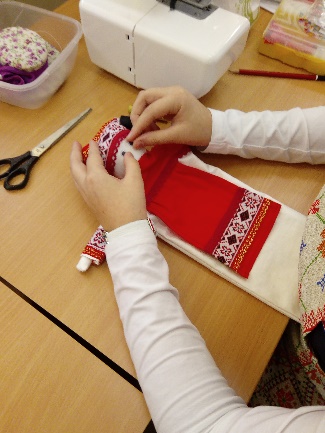 22Вышиваем брови и губки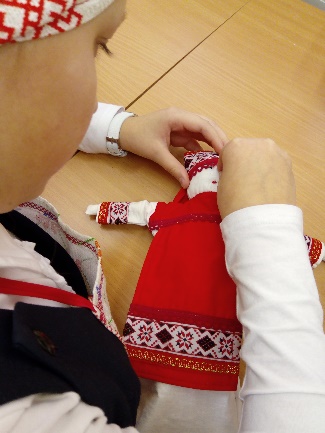 23Отрезаем донышко у бутылки и вставляем его ее в платье. Стягиваем низ платья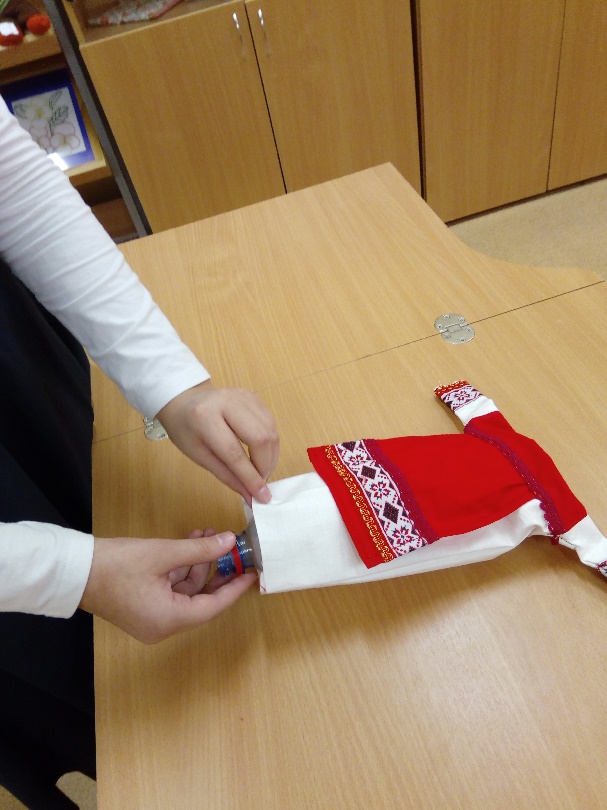 24Девочка готова№ОперацияФото№ОперацияФото1Делаем выкройку птицы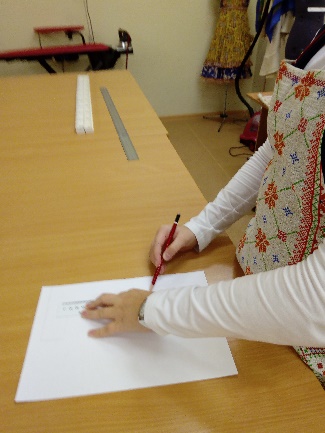 2Выкраиваем тельце птицы, сшиваем до плеч и набиваем наполнителем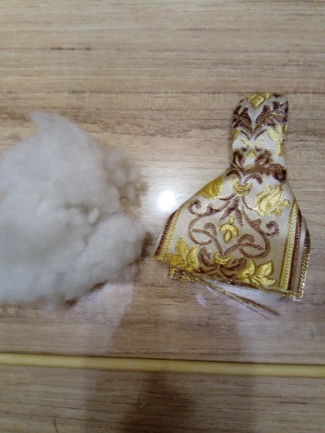 3Из одноразовой тарелки вырезаем крылья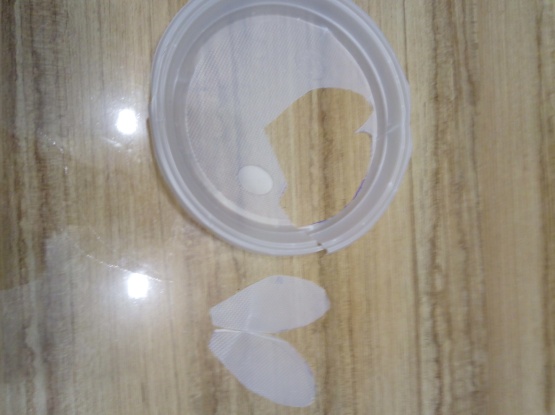 4Из тесьмы кроим крылья, сшиваем и вставляем внутрь для жесткости  крылышко из тарелки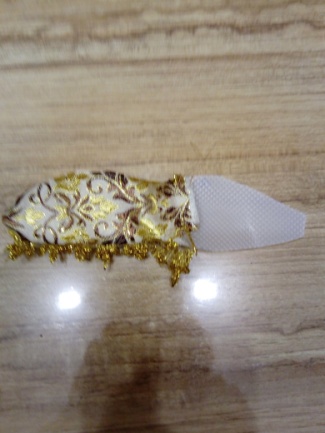 5На оба конца палочки от суши надеваем готовые крылышки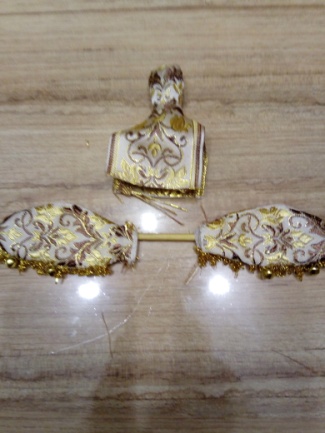 6Вставляем крылья в тельце птицы и сшиваем бока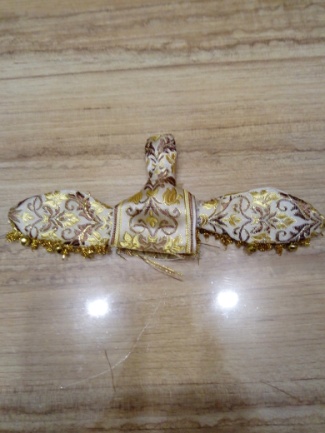 7Чтобы можно было управлять птицей из палочки и проволоки готовим стойку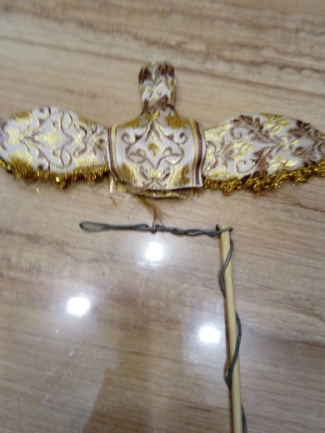 8Вставляем кончик в животик, получается птица на палочке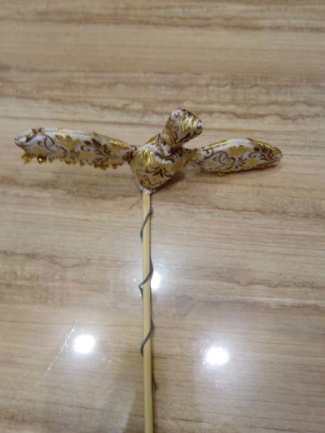 9Из другой тесьмы шьем хвост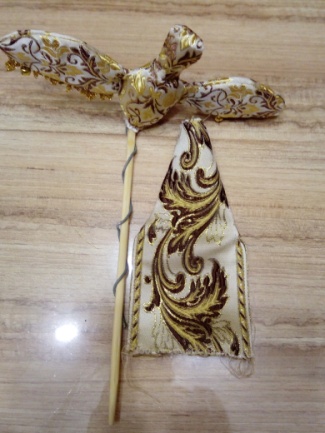 10Пришиваем хвост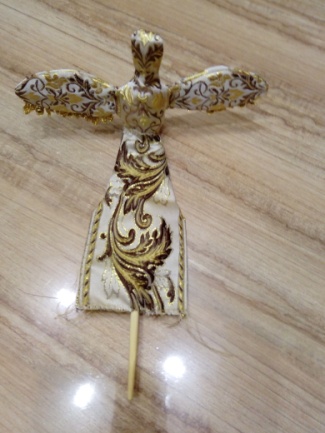 11Украшаем тесьмой и бубенцами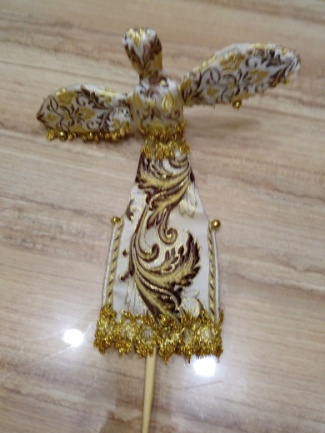 12Вырезаем из одноразовой тарелки клювик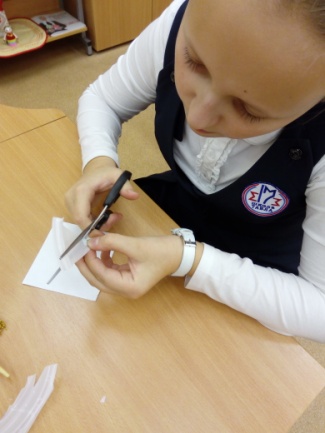 13Красим клювик лаком для ногтей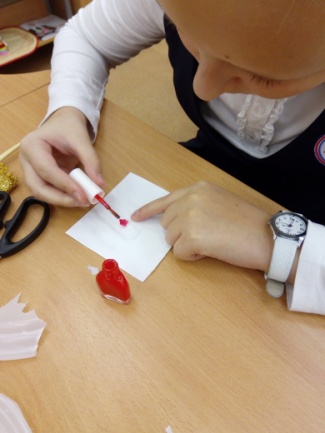 14Делаем хохолок на голове из проволоки и бисера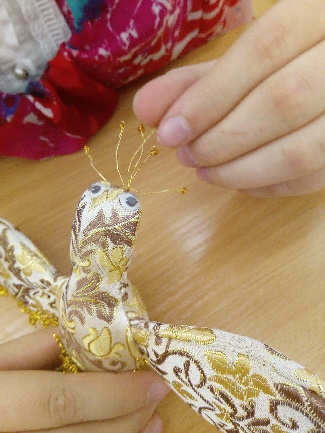 15Приклеиваем клювик и глазки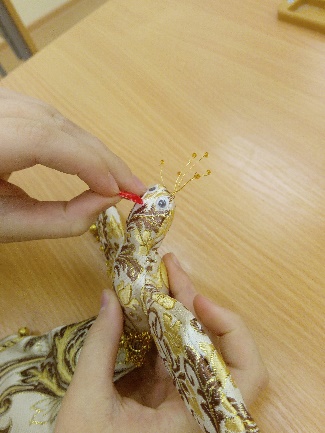 16Птичка готова!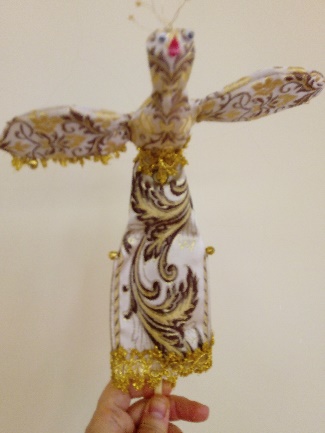 №ОперацияФото№ОперацияФото1Вырезаем из фоамирана детали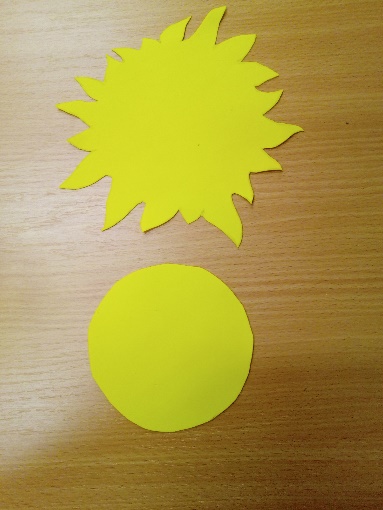 2Пастелью красим лучики солнца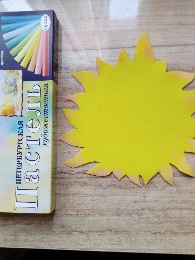 3Фломастерами рисуем лицо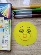 4Вырезаем наполнитель для объема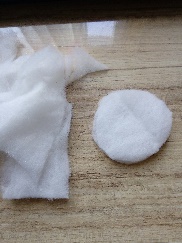 5Укладываем слоями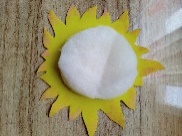 6Готовим ленты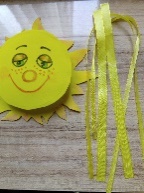 7Приметываем и прошиваем на машинке. Вставляем палочку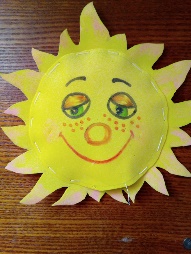 8Бог солнца готов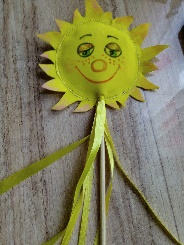 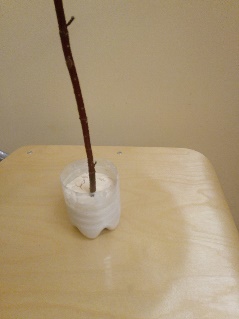 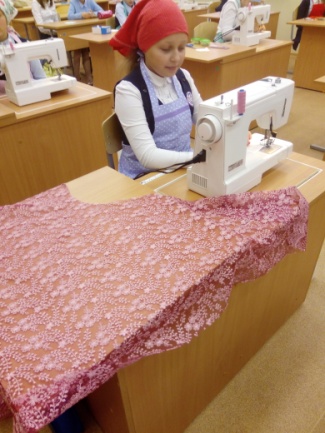 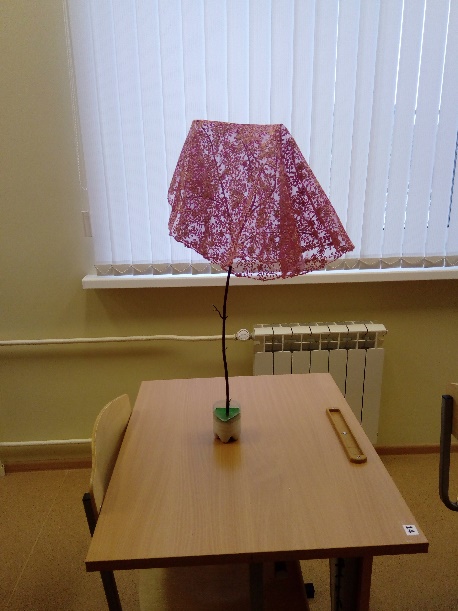 №НаименованиеЦенаКоличество Итоговая стоимость1Ткань хлопчатобумажная белая100 руб. за 1 м25 см25 руб.2Ткань красная -Осталась у бабушки от пошива флаговОсталась у бабушки от пошива флагов3Тесьма «Мордовский узор»85 руб за 1м30 см25 руб.4Тесьма узкая красная45 руб за 1м30 см14 руб.5Резинка бордовая-Взяла у бабушки кусочкиВзяла у бабушки кусочки6Наполнитель -остатки -7Глазки 3 руб за шт2 шт6 руб.8Палочка -Вырезали из кустаВырезали из куста9Пластиковая бутылка- Осталась после минеральной водыОсталась после минеральной водыитогоитогоитогоитогоСдевю=68 руб№НаименованиеЦенаКоличество Итоговая стоимость1Ткань хлопчатобумажная белая100 руб. за 1 м20 см20 руб2Ткань черная-Остатки от пошива юбки у мамыОстатки от пошива юбки у мамы3Тесьма «Мордовский узор»85 руб за 1м35 см30 руб4Тесьма узкая красная45 руб за 1м25 см12 руб5Резинка бордовая-Взяла у бабушки кусочкиВзяла у бабушки кусочки6Флис для волос-Кусочки от пошива костюмаКусочки от пошива костюма7Наполнитель -остатки остатки 8Глазки 3 руб за шт2 шт6 руб.9Палочка -Вырезали из кустаВырезали из куста10Пластиковая бутылка- Осталась после минеральной водыОсталась после минеральной водыитогоитогоитогоитогоСмальчю=48 руб№НаименованиеЦенаКоличество Количество Итоговая стоимость1Тесьма «золотая»85 руб. за 1 м45 см45 см38 руб2Тесьма широкая 130 руб за 1м68 см68 см89 руб3Наполнитель остатки остатки остатки остатки 4Бубенчики 2 руб за шт6 шт6 шт12 руб.5Одноразовая тарелкаВзяла домаВзяла домаВзяла домаВзяла дома6Глазки 2 руб за шт2 шт2 шт4 руб.7Бисер 28 руб за 50 шт6 шт6 шт8Проволока для бисераПользовались на уроке технологииПользовались на уроке технологииПользовались на уроке технологииПользовались на уроке технологии9Палочка Вырезали из кустаВырезали из кустаВырезали из кустаВырезали из куста10Проволока толстаяДал папаДал папаДал папаДал папа11Лак для ногтей (красили клювик)Дала мамаДала мамаДала мамаДала мама12Пластиковая бутылкаОсталась после минеральной водыОсталась после минеральной водыОсталась после минеральной водыОсталась после минеральной водыитогоитогоитогоитогоСптица=143 рубСптица=143 руб№НаименованиеЦенаКоличество Количество Итоговая стоимость1Фоамиран40 руб1 лист1 лист40 руб.Фломастер и краски для рисования лицаБыли для работы на ИЗОБыли для работы на ИЗОБыли для работы на ИЗОБыли для работы на ИЗО3Наполнитель Остатки Остатки Остатки Остатки 4Палочка Осталась после покупки сушиОсталась после покупки сушиОсталась после покупки сушиОсталась после покупки суши5Ленты 15 руб. за 1 м1,5 м1,5 м23 руб.итогоитогоитогоитогоСсолнца=63 руб.Ссолнца=63 руб.№НаименованиеЦенаКоличество Количество Итоговая стоимость1Ткань ажурная-Дала мама остаток от пошива ее блузкиДала мама остаток от пошива ее блузкиДала мама остаток от пошива ее блузки2Гипс-Остался от подарочного набора рамкиОстался от подарочного набора рамкиОстался от подарочного набора рамки3Пластиковая бутылка- Осталась после минеральной водыОсталась после минеральной водыОсталась после минеральной воды4Ветка -Вырезали из кустаВырезали из кустаВырезали из кустаитогоитогоитогоитогоСдерево= 0 руб.Сдерево= 0 руб.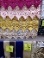 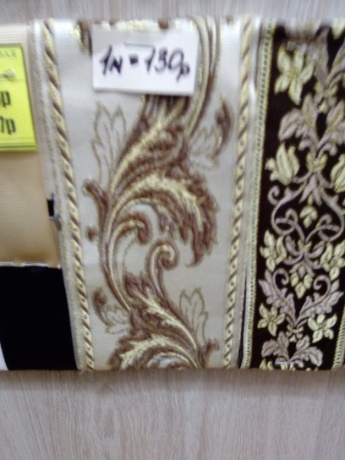 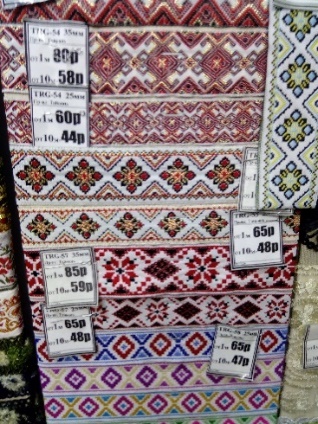 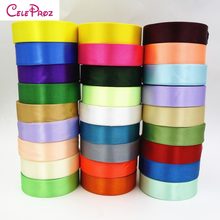 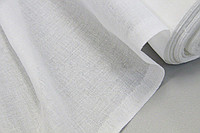 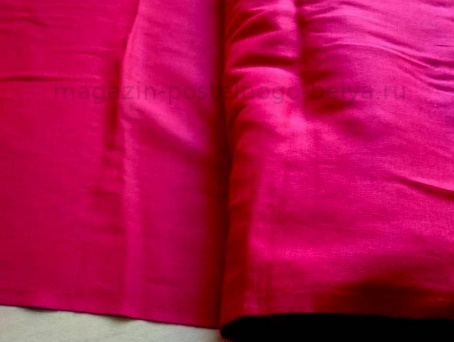 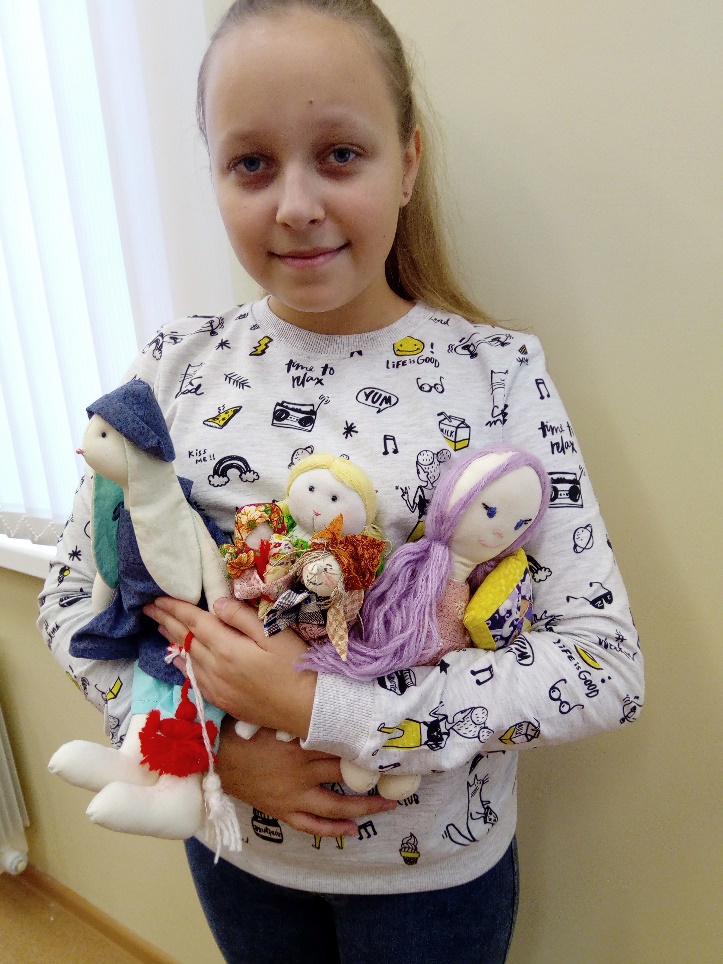 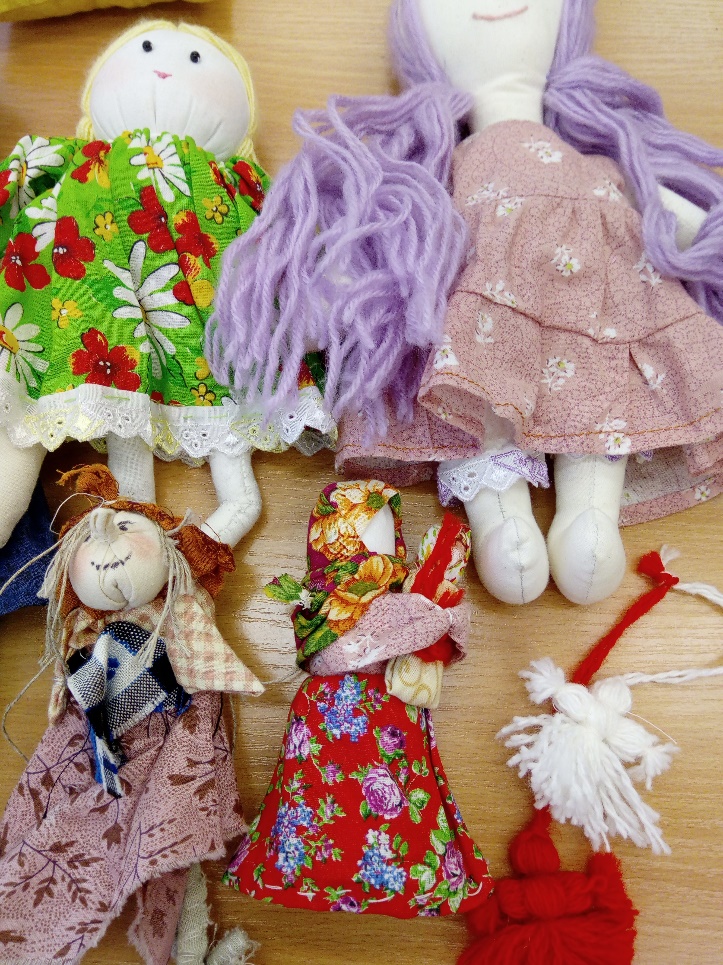 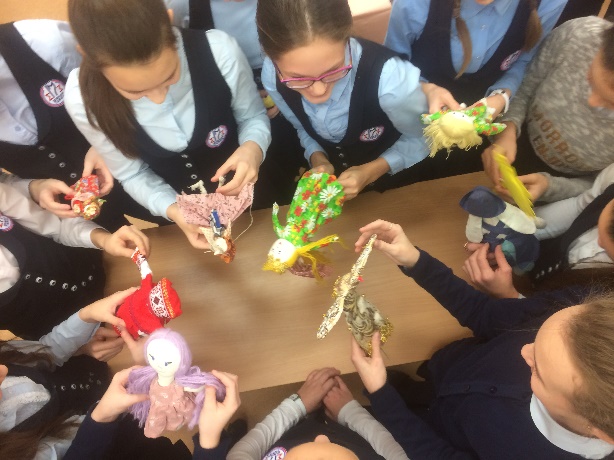 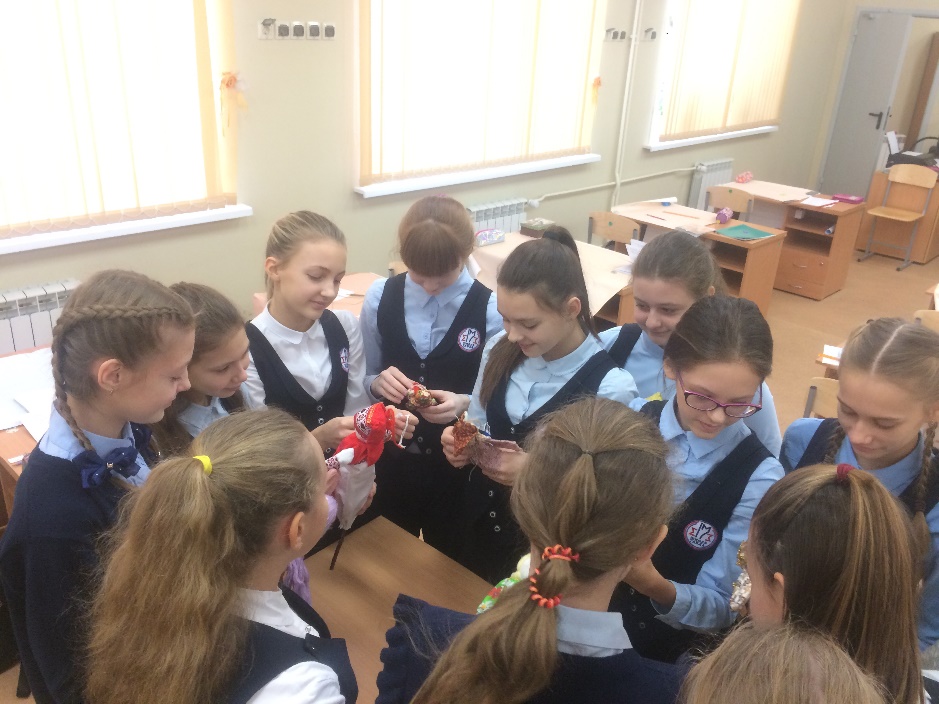 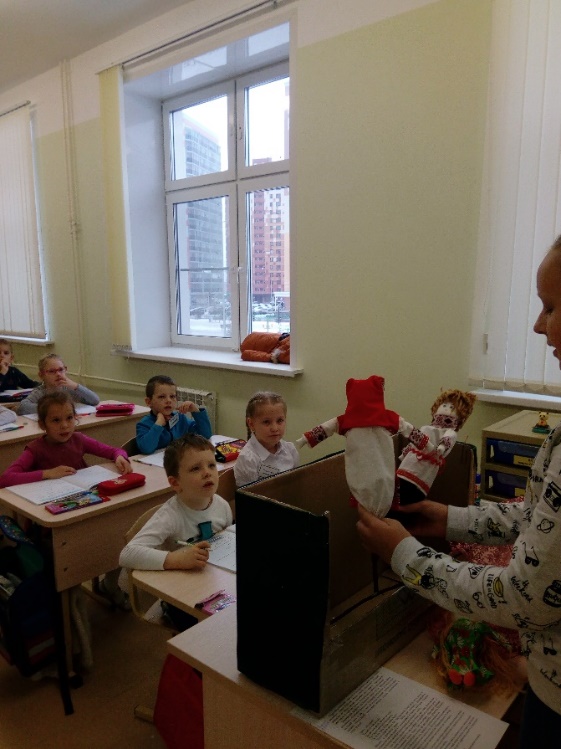 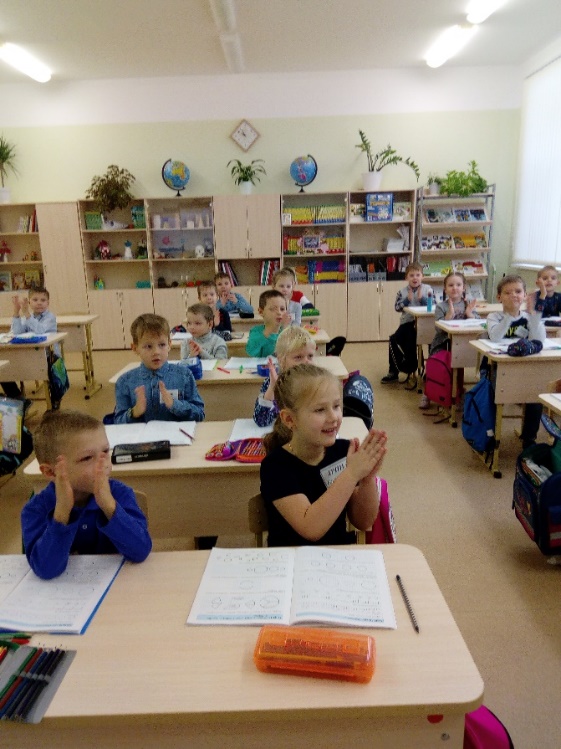 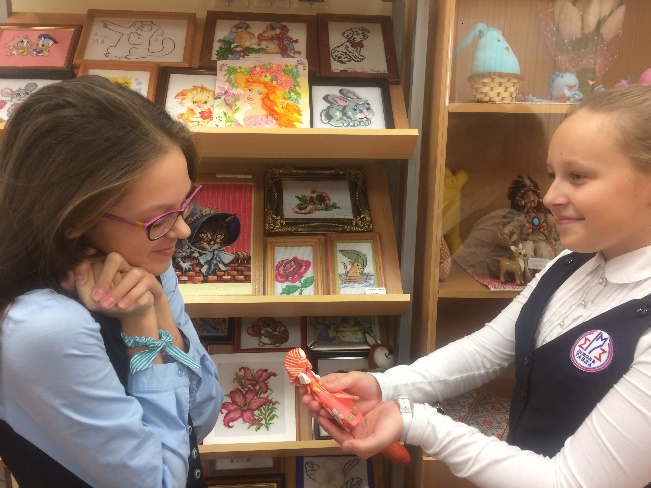 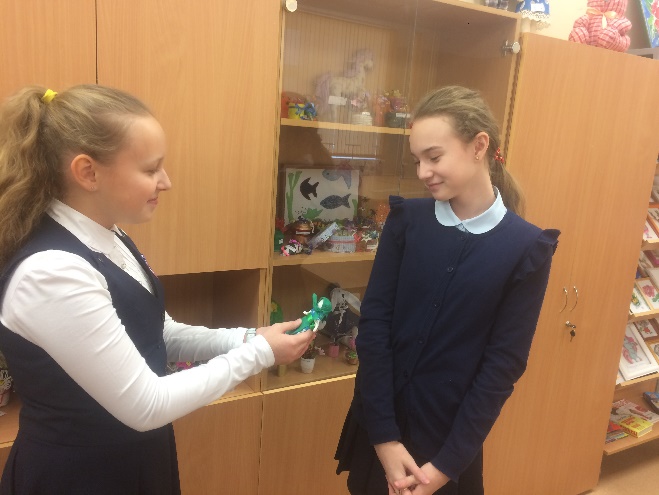 